Многостенен ъгъл и правилни многостениДефиниция:Множество от точката О, трите лъча a, b, c и всички вътрешни точки на ъглите α, β, γ, се нарича тристенен ъгъл. Тристенният ъгъл се означава с ОАВС.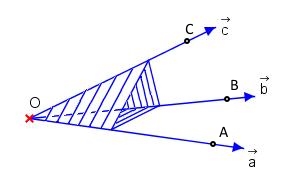 Точката О се нарича връх.Лъчите ОА, ОВ, ОС се наричат ръбове, като А, В и С лежат съответно на а, b, c.Ъглите α, β, γ се наричат ръбни ъгли.Вътрешните области на α, β, γ се наричат стени.Двустенни ъгли α1 = (ОАВ, ОАС), β1 = (ОВС, ОВА), γ1 = (ОСА, ОСВ) се наричат двустенни ъгли на тристенния ъгъл.Теорема 1:Сборът на трите ръбни ъгъла на всеки тристенен ъгъл е по-малък от 360°, т.е.                    α + β + γ < 360°.Теорема 2:Сборът на всеки два ръбни ъгъла на един тристенен ъгъл е по-голям от третия ръбен ъгъл, т.е.  α + β > γ; β + γ > α; γ + α > β.Аналогично се дефинира и многостенен ъгъл (четиристенен и т.н.):Дефиниция:Фигурата, образувана от точка О, лъчите ОА1, ОА2, ..., ОАn и вътрешните точки на ъглите А1ОА2, А2ОА3,..., АnОА1 се нарича многостенен ъгъл.Дефиниция:Многостен е затворена повърхнина, съставена от краен брой равнинни многоъгълници, наречени стени. Общите страни на две съседни стени се наричат ръбове на многостена. Точките, в които три или повече стени се срещат, се наричат върхове на многостена.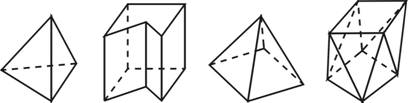 Дефиниция:Многостен, чиито стени са правилни многоъгълници и от всеки връх излизат един и същ брой ръбове, се нарича правилен.Дефиниция:Лице на повърхнина на многостен е сборът от лицата на стените му.Понятието обем на многостен се изгражда аксиоматично по следния начин:Дефиниция:На всеки многостен М се съпоставя неотрицателно число V(M).На обемите на еднакви многостени се съпоставят равни числа, т.е. ако M1 = M2, то V(M1) = V(M2).На обема на куб с ръб единица мярка за дължина се съпоставя обем с мярка единица.Следствие 1:Ако многостенът M1 съдържа многостена М, то обемът на М не надминава обема на M1, т.е.  М ⊂ M1 ⇒ V(M) ≤ V(M1).Следствие 2:Ако се увеличи (намали) единицата мярка на дължина k пъти, то единицата мярка за обема се увеличава (намалява)  пъти.